New Ross Educate Together 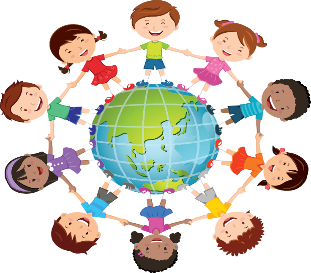 National SchoolSecond Class Booklist 2019-2020The school will supply the school books and the children will be given them in class on the first day of school. You pay the cost of the booklist to the school. As part of this deal with the Treasury the books will be covered and all stationery included. EnglishGo with the Flow Handwriting Workbook Dictionary (Retained until 6th Class)MathsOperation Maths at Home Book Second Class All other books are covered under the New Ross ETNS Book Rental Scheme Other Items: (all supplied by school)5 88-page Copies 2 Nature Study Copies 2 Maths copy (C3)5 Triangular pencilsEraser1 Red Pen 2 Large Pritt StickRuler Homework Diary 1 pack of Twistables3 plastic document wallets (A4 size)Mesh Wallet Zip Extra Durable A4+ size Total Books and Stationary Cost 									€47Additional extras:										Alliance 24/7 Insurance cover							€8 Book Rental									€40Educate Together Membership Fee 						€15 Art and Craft Supplies								€10Photocopying									€25ICT Software									€10 	_______€108						Total Payable to the School l					€ 155